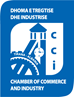 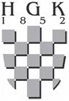 HRVATSKO – ALBANSKI GOSPODARSKI FORUM11. svibnja 2015.PROGRAM09:00 – 09:30   Registracija10:00 – 10:50   Obraćanja (Vijećnica, prvi kat)		     Luka Burilović, predsjednik, Hrvatska gospodarska komora		     Nikolin Jaka,  predsjednik, Tirana CCI		     Nj.E. Kolinda Grabar-Kitarović, predsjednica Republike Hrvatske		     NJ. E. Bujar  Nishani, predsjednik, Republike Albanije		Potpisivanje sporazuma o suradnji između Trgovinsko industrijske komore Tirana  i Hrvatske 		gospodarske komore 10:50 		Završetak službenog dijela Foruma  11.00 		Coctail uz mogućnost nastavka susreta hrvatskih i albanskih tvrtki		(dvorana C, prizemlje)Moderator: Hrvatska gospodarska komoraRadni jezici: hrvatsko-albanski uz simultani prijevod